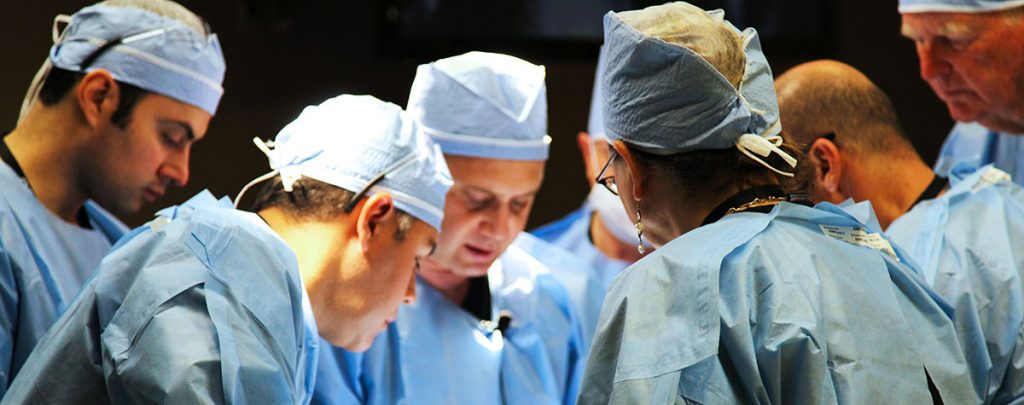 Acumed Upper Extremity TraumaSunday, July 7, 2019|Orthopaedic Strategies to Improve Patient Outcomes	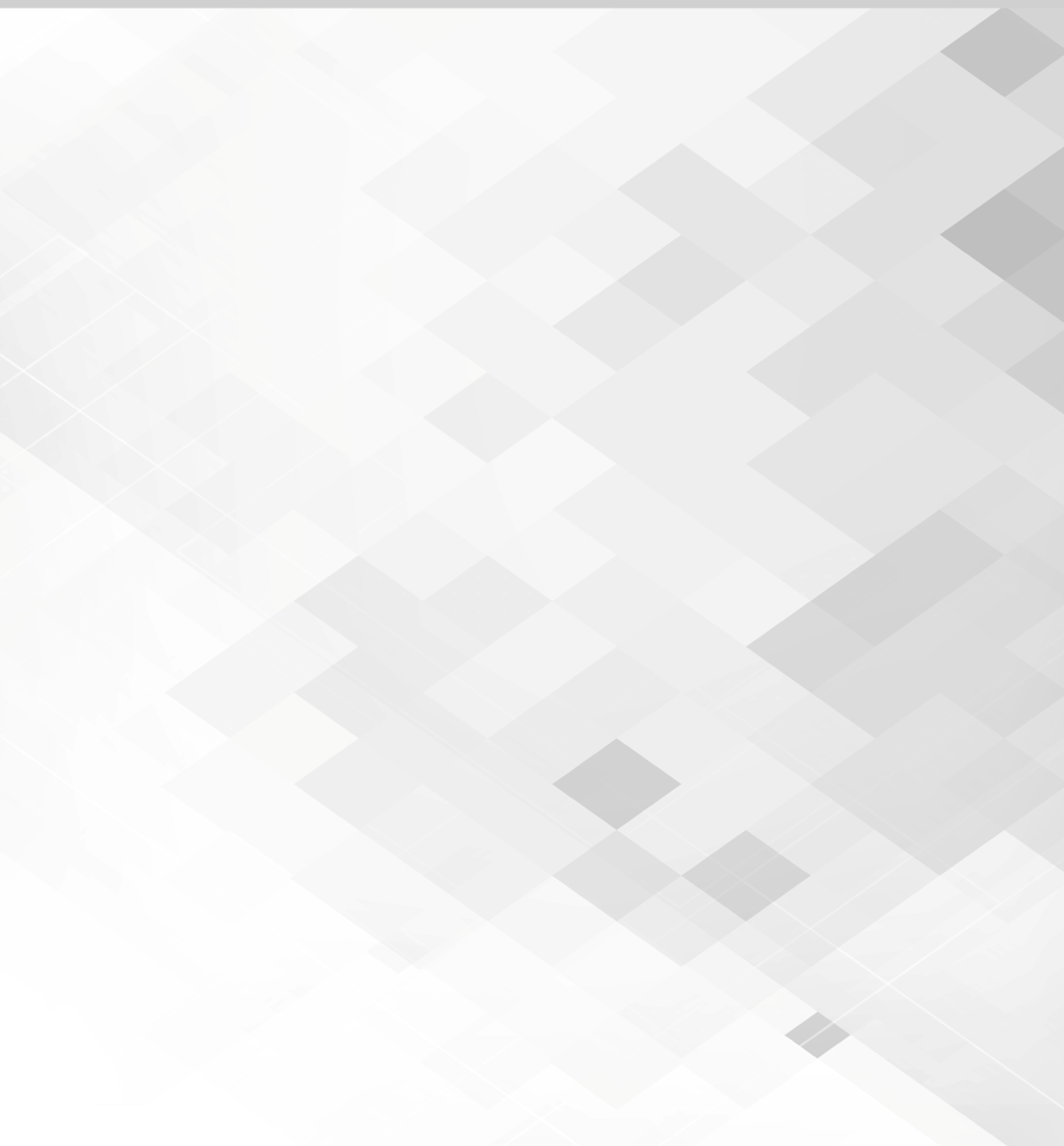 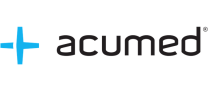 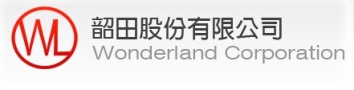 TimeTimeTimeSubjectFaculty9:00AM–9:05AMRegisterAcumed Staff9:05AM–9:10AMOpeningChairman  周文毅 部長  /  唐逸文 主任     Chairman  周文毅 部長  /  唐逸文 主任     Chairman  周文毅 部長  /  唐逸文 主任     Chairman  周文毅 部長  /  唐逸文 主任     Chairman  周文毅 部長  /  唐逸文 主任     9:10AM–9:30AMThumb carpometacarpal joint injuriesDr. Randy Bindra9:30AM–9:40AMQ & A9:40AM–10:00AMAll around distal radius 高醫  劉文智  醫師10:00AM–10:10AMQ & A10:10AM–10:30AMDie punch fracture: Surgical Tips and Tricks高榮  陳俊宇  醫師10:30AM–10:40AMQ & A10:40AM–11:10AMCoffee BreakChairman  陳建志 主任  /  唐逸文 主任Chairman  陳建志 主任  /  唐逸文 主任Chairman  陳建志 主任  /  唐逸文 主任Chairman  陳建志 主任  /  唐逸文 主任Chairman  陳建志 主任  /  唐逸文 主任11:10am–11:30amScapular fractures: Surgical Tips and Trick高榮  林楷城  醫師11:30am–11:40amQ & A11:40am–12:00pm  Double plating for complex proximal ulna fracture        高長  吳政達  醫師  and elbow joint dislocation12:00pm–12:10pmQ & A12:10pm–12:30pmUncommon approaches for unusual fracturesof the handDr. Randy Bindra12:30pm–12:40pmQ & A12:40PM–03:00PMLunch